鳥獣保護管理調査コーディネーター募集要項（平成３０年度）平成３０年９月環境省【平成３０年鳥獣保護管理調査コーディネーター募集要項目次】〔 １ 〕鳥獣保護管理に係る人材登録事業の概要	1〔 ２ 〕申請から登録までの流れ	2〔 ３ 〕申請の際の注意	3〔 ４ 〕応募方法	4〔 ５ 〕申請要件	5〔 ６ 〕審査方法	5〔 ７ 〕課題小論文	6〔 ８ 〕注意事項	6〔 ９ 〕個人情報の取扱いについて	7〔 １０ 〕 登録期間及び更新	8〔 １１ 〕 問い合わせ先	8◎鳥獣保護管理調査コーディネーター登録申請書様式集--------------10～15◎承諾書------------------------------------------------------------16◎鳥獣保護管理調査コーディネーター登録申請書の記入要領----------18～23◎知見審査（小論文）の書き方ポイント--------------------------------24◎提出書類チェックシート--------------------------------------------26※提出書類に不備や不足がある場合は無効となる場合があります。郵送する前に必ず26ページのチェックシートを利用してご確認下さい。〔 １ 〕鳥獣保護管理に係る人材登録事業の概要◎鳥獣保護管理に係る人材登録事業とは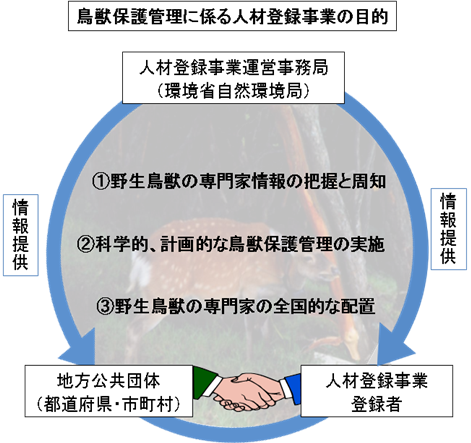 　近年、イノシシやニホンジカなど特定の鳥獣や外来生物の個体数の増加や生息域拡大等により、生態系や農林水産業等への被害が深刻化し、集落への出没や人家侵入などの生活環境被害や人身被害も発生しています。このため、全国的、広域的、地域的それぞれの視点から関係者間の合意形成を図りながら、第一種特定鳥獣保護計画及び第二種特定鳥獣管理計画、指定管理鳥獣捕獲等事業実施計画等(以下「特定計画等」という)、科学的な知見に基づいた計画的な管理を推進する必要があります。そこで、環境省では鳥獣保護管理に係る人材登録事業実施規程に基づき、専門的な知識や経験を有する技術者を登録して、鳥獣保護管理に関する事業を実施しようとする地方公共団体や農業団体等の要請に応じて、登録者についての情報を紹介する取組みを実施しています。◎登録の対象者と登録者の情報提供鳥獣保護管理に係る人材登録は、地方公共団体が策定する特定計画等の策定や策定の際の助言を行う「鳥獣保護管理プランナー」、鳥獣保護管理の現場において適切な捕獲方法の指導や集落等への鳥獣の出没対策や被害防止対策等の助言や指導を行う「鳥獣保護管理捕獲コーディネーター」、そして特定計画等に必要な生息状況等の調査を行いその取りまとめを行う「鳥獣保護管理調査コーディネーター」の３つの専門分野に区分されています。この事業では、３つの専門分野ごとに、募集要項に沿って申請した者で、一定の知見や実績がある技術者を登録しています。鳥獣保護管理プランナー又はコーディネーターとして登録されると氏名、専門分野、専門とする鳥獣、主な活動地域、鳥獣保護管理活動の経歴等の情報については、ホームページ等により公表します。また、登録者の連絡先等の情報は環境省自然環境局に備える登録簿に記載され、鳥獣保護管理に関する事業等を行おうとしている地方公共団体などの要請に応じて、情報を提供します。◎鳥獣保護管理プランナー及びコーディネーターに期待される役割各分野の登録者には、鳥獣保護管理を実施しようとする地域の地方公共団体や農業団体等に対して、鳥獣保護管理に関する取組等について専門的な知識や経験に基づく助言等を行うことが期待されます。個人登録者の専門分野とその役割※ この事業は、鳥獣保護管理に係る登録者に関する情報を提供するものであって、登録によって、公的な資格や権利が付与されるものではありません。また、登録された方について活動の場を保証する制度でもありません。◎民間資格等との連携　本事業では、登録者の活用をさらに促進させる観点から既存の民間資格・認証制度との連携を進めています。相応の知見が担保されているものについては、知見（小論文）審査を免除する場合があります。〔 ２ 〕申請から登録までの流れ鳥獣保護管理に係る人材登録への登録申請者は、申請期間中に、必要事項を記載した所定の申請書及び各分野で指定されたテーマに沿った課題小論文の提出※が必要です。提出された書類および小論文は審査会によって書面審査を受け、鳥獣保護管理に係る実績と知見を有する者として所定の要件を満たした者は、環境省自然環境局に備える登録簿に登録され、「鳥獣保護管理に係る人材登録事業登録証」が交付されます。※一般社団法人鳥獣管理技術協会及び一般社団法人エゾシカ協会が認定した以下の資格との連携を図り、知見（小論文）審査は免除となります。〔 ３ 〕申請の際の注意鳥獣保護管理プランナー、鳥獣保護管理捕獲コーディネーター、鳥獣保護管理調査コーディネーター全てにおいて、以下の各号に該当する者は、登録申請はできません。１　未成年者２　成年被後見人又は被保佐人３　鳥獣保護管理に係る人材登録事業実施規程第十三条の規定により登録を取り消され、その日から三年を経過していない者４　鳥獣の保護及び管理並びに狩猟の適正化に関する法律又は同法に基づく命令の規定に違反して、罰金以上の刑に処せられ、その執行を終わり、又は執行を受けることがなくなった日から三年を経過しない者〔 ４ 〕応募方法◎ 手数料：申請にかかる手数料は無料です。◎ 提出書類①申請書（別紙１－３･別紙２を含む） （Ｐ１０～Ｐ１４参照）②申請書別紙２に記載した免許・資格・経歴を証明するもの（コピー可）③課題小論文 （Ｐ１５参照）④連携する民間資格等の登録証明書もしくは認定証のコピー⑤登録された場合に個人情報の一部を公開することの承諾書（Ｐ１６参照）　※詳細は「〔 ９ 〕個人情報の取扱いについて」をご確認下さい。⑥審査結果通知用封筒（長３（２３．５cm×１２．０cm）に申請者の連絡先、氏名を記入し、８２円切手を貼付して下さい。）◎ 申請書の入手方法下記ホームページから募集要項をダウンロードして下さい。用紙の大きさは必ずＡ４サイズとして下さいhttp://www.env.go.jp/nature/choju/effort/effort1/effort1.html◎ 受付期間平成 ３０年９月２０日(木)～１１月２０日(火) （締切日の消印まで有効）◎ 送付先受付は郵送のみで行います。簡易書留郵便により、下記宛お送り下さい。※ 郵送する封筒には、必ず｢鳥獣保護管理人材登録事業登録申請書在中｣と記入して下さい｡〔 ５ 〕申請要件◎鳥獣保護管理調査コーディネーターの申請要件①鳥獣保護管理の専門的な知見に係る要件提出された課題小論文その他の添付資料について、鳥獣保護管理に関する計画等の調査に関する十分な知見が認められること。②鳥獣保護管理の実績に係る要件次のア）及びイ）を満たし、かつ、鳥獣保護管理に関する計画等の調査に係る経験年数の合計が平成３０年３月３１日の時点で５年以上あると認められること。ア）第一種特定鳥獣保護計画、第二種特定鳥獣管理計画、指定管理鳥獣捕獲等事業実施計画等に必要な調査を実施した経験を有する。イ）調査の設計から報告書の策定等まで主体的に取り組んだ経験がある。※対象鳥獣は、イノシシ、ニホンジカ、クマ類、カモシカ、ニホンザル、カワウ及び外来鳥獣等。 〔 ６ 〕審査方法審査会によって書類審査を実施します。提出された申請書およびテーマに沿った小論文もしくは連携する民間資格等の登録証明書もしくは認定証のコピーから所定の要件を満たし、鳥獣保護管理に係る高い技術を有していると認められた者を鳥獣保護管理の専門家等として環境省自然環境局に備える登録簿に記載します。なお、実務経験年数は、通算年数で計上しますが、同一期間内に複数の業務を実施していた場合、重複している期間は個別に計上せず、同一の期間としてカウントします。詳しくは、ホームページの「鳥獣保護管理に係る人材登録事業に関するＱ＆Ａ」をご覧下さい。〔 ７ 〕課題小論文＜ 論 文 テーマ ＞ 鳥獣保護管理調査コーディネーター専用☞ 論文の事例は、様式１－１で選択した対象鳥獣について記述して下さい。☞ 論文は１，５００字以上２，０００字以内にまとめて下さい｡句読点は字数にカウントします。図やグラフは字数に含めず、別添扱いとし、論文の最後に添付して下さい。論文タイトルは設定自由ですが字数にカウントしません。☞ 冒頭に総字数、専門分野、論文タイトル（設定可）を記入して下さい。☞ パソコン又はワープロを使用する場合は、できるだけ１ページにつき「１行　３０字、４０行（１ページ１，２００字）」とし、Ａ４サイズ縦判用紙に横書きで作成して下さい。☞ 手書きの場合は募集要項をコピーして作成して下さい。☞ 複数の専門分野を申請される場合は、該当する専門分野それぞれについて課題小論文を提出して下さい。☞小論文の書き方ポイントについてはＰ２４参照。〔 ８ 〕注意事項☞ 鳥獣保護管理に係る人材登録事業は、法律に基づく国家資格制度ではありません。☞ 登録者について活動の場を保証する事業ではありません。☞ 依頼を受け、登録者として鳥獣保護管理活動を行う場合、謝金等の必要経費は依頼者負担です。必要経費等の諸条件は依頼者と直接調整して下さい。☞ 登録後に申請書及び証明書等の提出書類に虚偽の記載が認められた場合には、登録を取り消すことがあります。☞ 受理した申請書等の書類は、理由の如何を問わず一切返却いたしません。☞ 申請後、氏名、住所、勤務先、電話番号、に変更が生じた場合は、申請書を変更の内容がわかるように修正の上、「（４）応募方法◇送付先」に簡易書留郵便によりお送り下さい。（普通郵便やＦＡＸは不可。）☞ 申請書等に不備や不足がある場合は無効となる場合があります。また提出後の差し替え等は一切認めませんので、この募集要項の最終ページにある提出書類チェックシートを利用して必ず提出書類をご確認下さい。〔 ９ 〕個人情報の取扱いについて環境省（以下「当省」という。）は、申請者から提供される個人情報について、下記のとおり取扱います。１．個人情報の利用目的等申請書類に記載された情報は、審査等に関る連絡及び登録者に助言等を依頼しようとする者（以下「利用者」という。）に所定の情報を提供するために利用します。環境省自然環境局に備える登録簿には、登録者に係る氏名、生年月日、連絡先（住所、電話番号、電子メールアドレス等）、専門分野、専門とする鳥獣、主な活動地域、鳥獣保護管理の活動経歴等の情報が記載されます。登録簿に記載された登録者の情報のうち、連絡先、生年月日以外の情報については、ホームページ等により公表する場合があります（実際にどのような情報が公表されているかは、以下のホームページでご確認下さい）。※「鳥獣保護管理に係る人材登録事業」鳥獣プロデータバンク登録者一覧http://www.env.go.jp/nature/choju/effort/effort1/effort1-1/index.htmlまた、登録者の連絡先に係る情報については、利用者が利用申請書を鳥獣保護管理に係る人材登録事業運営事務局へ提出した場合に、当該利用者に限り情報の提供をします。２．利用及び提供の制限当省は、個人情報を利用目的以外に利用しません。また、法令に基づく場合その他特別の理由のあるときを除き、第三者に提供しません。３．安全確保の措置当省では、収集した情報の漏えい、滅失又はき損の防止その他収集した情報の適切な管理のために必要な措置を講じます。審査の結果、鳥獣保護管理に係る人材登録事業に登録された場合の個人情報は適切に管理します。不合格となった方の個人情報は、不合格である旨を通知後に廃棄・削除します。また、申請書類一式は返却しませんので予めご了承下さい。４．業務委託当省では、収集した情報について、その利用目的の達成のため、取扱いを委託する場合があります。その際は、個人情報を適正に取扱っていると認められるものを選定し、契約等により個人情報保護に必要な事項を義務づけ、適切な監督を行います。５．個人情報の開示、訂正及び利用停止収集した個人情報について、申請者本人より開示、訂正及び利用停止の請求があった場合、行政機関の保有する個人情報の保護に関する法律（平成１５年法律第５８号）の規定に基づき対応します。〔 １０ 〕 登録期間及び更新登録の有効期間は３年間です。必要に応じて活動実績等の報告書の提出を求めることがあります。登録の有効期間内に更新申請書を提出することで登録を更新できます。〔 １１ 〕 問い合わせ先◎ 鳥獣保護管理に係る人材登録事業運営事務局〒130－8606　東京都墨田区江東橋３－３－７一般財団法人　自然環境研究センター内ＴＥＬ：代表 ０３（６６５９）６３３９Ｅ-Mail: chojujinzai@jwrc.or.jp◎ 環境省自然環境局野生生物課鳥獣保護管理室〒100-8975 東京都千代田区霞が関１－２－２ＴＥＬ：代表 ０３（３５８１）３３５１ [内線６４７６]※ 合否結果や審査結果に関する問合せには、一切応じられませんのでご了承下さい。鳥獣保護管理調査コーディネーター登録申請様式集様式第1-1号（第４条第1項関係）鳥獣保護管理に係る人材登録事業申請書（個人用）鳥獣保護管理調査コーディネーター記入上の注意 「連絡先」等、※がついている項目は登録された場合にホームページ等で公表されるため、公表可能なものを記載すること。「対象鳥獣」欄には、実務経験のある種類について記載すること。「活動地域」欄には、活動が可能な地域を記載すること。備考　用紙の大きさは、日本工業規格Ａ列４番とする。（別紙１－３）鳥獣保護管理の調査に関わる実績（１）鳥獣保護管理に関する計画等の調査に関する実績 行政機関が実施する鳥獣保護管理に関する計画等の調査の実施について、当てはまるものにチェックを付ける。（２）鳥獣保護管理に関する計画等の調査を実施した実績の詳細平成30年３月３１日までに、行政又は研究機関、民間団体の職員等として関わった鳥獣保護管理の計画等に関する調査（鳥獣の個体数調査、食性調査、生息環境調査等）を実施した実績について、内容及び成果、事業における自らの役割を具体的に記述する。また、自身で報告書を作成した又は一部執筆した場合はチェックを付ける。（別紙１－３続き）No  　    　　（別紙２）資格、参加学会及び研修等の受講歴に関わる事項 　　　　（当てはまるものに☑を付ける）課題小論文用原稿用紙（手書用）募集要項にある専門分野ごとのテーマに沿って、1,500字以上2,000字以内で記述して下さい。総字数　　　　字　　 専門分野　　　　　　　　　　　　　　　　　論文タイトル　　　　　　　　　　　　　　　　　　　　　　　　　　　　　　　　　　　　　　　　　　　　　　　　　　　　　　　　　　　　　　　　　　　　　　　　　（２０×２０）承諾書平成　　年　　月　　日環境省自然環境局長　殿住所　　　　　　　　　　　　　氏名　  　　　　　　　　　　印私は、「鳥獣保護管理に係る人材登録事業」に登録された場合は、様式第１－１号に記載された項目（氏名、連絡先の名称、役職、専門とする鳥獣（対象鳥獣）、主な活動地域、鳥獣保護管理活動の経歴等の情報）について、環境省のホームページ等において公表することを承諾します。鳥獣保護管理調査コーディネーター登録申請書の記入要領様式第1-1号（第４条第1項関係）鳥獣保護管理に係る人材登録事業申請書（個人用）鳥獣保護管理調査コーディネーター記入上の注意 「連絡先」等、※がついている項目は登録された場合にホームページ等で公表されるため、公表可能なものを記載すること。「対象鳥獣」欄には、実務経験のある種類について記載すること。「活動地域」欄には、活動が可能な地域を記載すること。備考　用紙の大きさは、日本工業規格Ａ列４番とする。（別紙１－３）鳥獣保護管理の調査に関わる実績鳥獣保護管理に関する計画等の調査を実施した実績 行政機関が実施する鳥獣保護管理に関する計画等の調査の実施について、当てはまるものにチェックを付ける。（２）鳥獣保護管理に関する計画等の調査を実施した実績の詳細平成30年３月３１日までに、行政又は研究機関、民間団体の職員等として関わった鳥獣保護管理の計画等に関する調査（鳥獣の個体数調査、食性調査、生息環境調査等）を実施した実績について、内容及び成果、事業における自らの役割を具体的に記述する。また、自身で報告書を作成した又は一部執筆した場合はチェックを付ける。（別紙１－３の続き）　　　　　　　　　　　　　　　　　　　　　　　　　　　　　　　　　　　　　　　　　　　　　　　　　No.       （別紙２）資格、参加学会及び研修等の受講歴に関わる事項　　　　（当てはまるものに☑を付ける）課題小論文用原稿用紙（手書用）募集要項にある専門分野ごとのテーマに沿って、1,500字以上2,000字以内で記述して下さい。総字数　　　　字　　 専門分野　鳥獣保護管理調査コーディネーター　論文タイトル　　　　　　　　　　　　　　　　　　　　　　　　　　　　　　　　　　　　　　　　　　　　　　　　　　　　　　　　　　　　　　　　　　　　　　　　（２０×２０）知見審査（小論文）の書き方ポイント知見審査では各専門分野で指定されたテーマに沿った課題小論文を提出していただきます。各テーマをよく確認し、鳥獣保護管理を実施する上で必要とされる事項について、具体的な課題や対応等について記述してください。ここでは、各専門分野の知見審査の書き方のポイントをまとめます。小論文を作成する際の参考にしてください。鳥獣保護管理調査コーディネーター読み手に伝わるわかりやすい表現となっているか文字数の極端な過不足はないか明らかな違法行為と読み取れる内容が含まれていないか野生鳥獣の保護・管理の現状について基本的な理解ができているか鳥獣保護管理法、基本方針、鳥獣保護管理事業計画、特定計画についての基本的な理解と、従事する鳥獣保護管理に関する計画等について正しく理解できているか順応的管理のあり方について述べられているかあなたが携わった鳥獣保護管理に関する調査およびモニタリング事業の対象種は別紙1-3（2）実績の詳細で記述した対象種について述べられているかあなたが携わった鳥獣保護管理に関する調査およびモニタリング事業の背景や目的、事業を実施する上での重視した点が述べられているかあなたが調査業務に従事する上でどのような課題があり、対処したかが具体的に述べられているか提出書類チェックシート提出書類チェックシート◎申請書類に不備や不足がある場合は無効となる場合があります。◎提出後の差し替えは一切認めません。提出書類に不備や不足がないよう、郵送する前に必ず下記の表を利用して御確認下さい。特にコピー部数の不足が多く見られますので注意して下さい。※番号①～⑤の原本１セット、副本を３セットにまとめてご提出下さい。※①～⑦までのすべての書類をもれなく送付してください。鳥獣保護管理プランナー鳥獣保護管理に関する計画の策定や策定のための助言を行う。鳥獣保護管理捕獲コーディネーター鳥獣保護管理の現場において、効率的な捕獲技術や被害防除の指導を行う。鳥獣保護管理調査コーディネーター鳥獣保護管理に関する計画を策定するための調査や計画実施後のモニタリングを行う。連携する民間資格等取得内容知見審査免除の専門分野鳥獣管理士1級準１級鳥獣保護管理プランナー鳥獣保護管理捕獲コーディネーター鳥獣保護管理調査コーディネーターシカ捕獲認証DCC1鳥獣保護管理捕獲コーディネーター鳥獣保護管理調査コーディネーター〒130－8606　東京都墨田区江東橋３－３－７一般財団法人 自然環境研究センター内鳥獣保護管理に係る人材登録事業運営事務局（ふりがな）※氏　　名性　　別男　・　女生年月日昭和・平成　　　　年　　　　月　　　　日生（　　　　歳）昭和・平成　　　　年　　　　月　　　　日生（　　　　歳）昭和・平成　　　　年　　　　月　　　　日生（　　　　歳）現　住　所　〒電話番号　　　　　　　 （　　　　　）　　　　　　　携帯電話　　　　　　　 （　　　　　）e-mail：　〒電話番号　　　　　　　 （　　　　　）　　　　　　　携帯電話　　　　　　　 （　　　　　）e-mail：　〒電話番号　　　　　　　 （　　　　　）　　　　　　　携帯電話　　　　　　　 （　　　　　）e-mail：所　属　先所属先名役職名　〒　電話番号：　　　　　　 （　　　　　）　 　　　　　　　e-mail：所属先名役職名　〒　電話番号：　　　　　　 （　　　　　）　 　　　　　　　e-mail：所属先名役職名　〒　電話番号：　　　　　　 （　　　　　）　 　　　　　　　e-mail：※連　絡　先連絡先名　役職名〒　電話番号：　　　　　　 （　　　　　）　 　　　　　　　e-mail：連絡先名　役職名〒　電話番号：　　　　　　 （　　　　　）　 　　　　　　　e-mail：連絡先名　役職名〒　電話番号：　　　　　　 （　　　　　）　 　　　　　　　e-mail：※対象鳥獣□ イノシシ　    　□ ニホンジカ    　　□ ツキノワグマ　    　□ ヒグマ□ カモシカ　　     □ ニホンザル　　     □ カワウ　□ 外来種（　　　　　　　　　　　　　　　　　　　　　　　　　　　　　　　 　　　　　　　）□ その他（　　　　　　　　　　　　　　　　　　　　　　　　　 　　　　　　　　　　　　　）□ イノシシ　    　□ ニホンジカ    　　□ ツキノワグマ　    　□ ヒグマ□ カモシカ　　     □ ニホンザル　　     □ カワウ　□ 外来種（　　　　　　　　　　　　　　　　　　　　　　　　　　　　　　　 　　　　　　　）□ その他（　　　　　　　　　　　　　　　　　　　　　　　　　 　　　　　　　　　　　　　）□ イノシシ　    　□ ニホンジカ    　　□ ツキノワグマ　    　□ ヒグマ□ カモシカ　　     □ ニホンザル　　     □ カワウ　□ 外来種（　　　　　　　　　　　　　　　　　　　　　　　　　　　　　　　 　　　　　　　）□ その他（　　　　　　　　　　　　　　　　　　　　　　　　　 　　　　　　　　　　　　　）※活動地域□ 北海道　     　□ 東北　　    □ 関東　　    □ 北陸    　　□ 中部　　□ 近畿     □ 中国　    　□ 四国　    　□ 九州　    　□ 沖縄□ 北海道　     　□ 東北　　    □ 関東　　    □ 北陸    　　□ 中部　　□ 近畿     □ 中国　    　□ 四国　    　□ 九州　    　□ 沖縄□ 北海道　     　□ 東北　　    □ 関東　　    □ 北陸    　　□ 中部　　□ 近畿     □ 中国　    　□ 四国　    　□ 九州　    　□ 沖縄※鳥獣保護管理活動の経歴（１５０字程度）※特記事項、実績等に関する事項（１）実績に関する事項申請書添付資料　別紙１－３（鳥獣保護管理の調査に関わる実績）に記載。（２）特記事項申請書添付資料　別紙２（免許・資格、参加学会及び研修等の受講歴に係る事項）に記載。　上記により、鳥獣保護管理に係る人材登録事業の鳥獣保護管理調査コーディネーターとして登録を受けたいので、鳥獣保護管理に係る人材登録事業実施規程第４条第１項の規定に基づき申請します。　　　　　　　　　　　　　  　　年　　月　　日　　　　　　　　　　　　　　　    氏　名 　　　　　　　　　　　 　  印　　環境省自然環境局長　　殿□　行政機関等が実施する鳥獣保護管理に関する計画等の調査を実施した実績がある。□　行政機関等が実施する鳥獣保護管理に関する計画等の調査の設計から報告書の作成までを主体的な立場で実施した実績がある。実績の詳細実績の詳細実績の詳細＊事業名履行期間平成　　　　年　　　　　月　～　平成　　　　年　　　　　月（　　か年度）平成　　　　年　　　　　月　～　平成　　　　年　　　　　月（　　か年度）発注機関受託者名報告書タイトル報告書作成：□対象鳥獣一部執筆：□事業名履行期間平成　　　　年　　　　　月　～　平成　　　　年　　　　　月（　　か年度）平成　　　　年　　　　　月　～　平成　　　　年　　　　　月（　　か年度）発注機関受託者名報告書タイトル報告書作成：□対象鳥獣一部執筆：□備考・当該様式は、適宜コピーする等して、追加してよい。・事業の対象となった鳥獣の種類を明記すること。・当該様式は、適宜コピーする等して、追加してよい。・事業の対象となった鳥獣の種類を明記すること。・当該様式は、適宜コピーする等して、追加してよい。・事業の対象となった鳥獣の種類を明記すること。実績の詳細実績の詳細実績の詳細＊事業名履行期間平成　　　　年　　　　　月　～　平成　　　　年　　　　　月（　　か年度）平成　　　　年　　　　　月　～　平成　　　　年　　　　　月（　　か年度）発注機関受託者名報告書タイトル報告書作成：□対象鳥獣一部執筆：□事業名履行期間平成　　　　年　　　　　月　～　平成　　　　年　　　　　月（　　か年度）平成　　　　年　　　　　月　～　平成　　　　年　　　　　月（　　か年度）発注機関受託者名報告書タイトル報告書作成：□対象鳥獣一部執筆：□事業名履行期間平成　　　　年　　　　　月　～　平成　　　　年　　　　　月（　　か年度）平成　　　　年　　　　　月　～　平成　　　　年　　　　　月（　　か年度）発注機関受託者名報告書タイトル報告書作成：□対象鳥獣一部執筆：□備考・当該様式は、適宜コピーする等して、追加してよい。・事業の対象となった鳥獣の種類を明記すること。・当該様式は、適宜コピーする等して、追加してよい。・事業の対象となった鳥獣の種類を明記すること。・当該様式は、適宜コピーする等して、追加してよい。・事業の対象となった鳥獣の種類を明記すること。特記事項（免許・資格、研修受講歴）特記事項（免許・資格、研修受講歴）特記事項（免許・資格、研修受講歴）技術士について（所持する場合は部門を記入する）技術士について（所持する場合は部門を記入する）技術士について（所持する場合は部門を記入する）□　技術士　　　　　　　　　部門 （　　　　年　　　月取得）□　技術士　　　　　　　　　部門 （　　　　年　　　月取得）□　技術士　　　　　　　　　部門 （　　　　年　　　月取得）認定鳥獣捕獲等事業者、農作物野生鳥獣被害対策アドバイザーについて認定鳥獣捕獲等事業者、農作物野生鳥獣被害対策アドバイザーについて認定鳥獣捕獲等事業者、農作物野生鳥獣被害対策アドバイザーについて□　認定鳥獣捕獲等事業者（□　事業管理責任者 □　捕獲従事者）□　農作物野生鳥獣被害対策アドバイザー（農林水産省）□　認定鳥獣捕獲等事業者（□　事業管理責任者 □　捕獲従事者）□　農作物野生鳥獣被害対策アドバイザー（農林水産省）□　認定鳥獣捕獲等事業者（□　事業管理責任者 □　捕獲従事者）□　農作物野生鳥獣被害対策アドバイザー（農林水産省）鳥獣保護管理法の違反歴の有無について鳥獣保護管理法の違反歴の有無について鳥獣保護管理法の違反歴の有無について□　過去に、鳥獣保護管理法に違反したことはない。□　過去に、鳥獣保護管理法に違反したことはない。□　過去に、鳥獣保護管理法に違反したことはない。取得年月その他の免許及び資格入会年月所属学会受講年月受講した研修・講習の名称備考備考・資格は生物分類機能検定やビオトープ管理士、環境カウンセラー、環境再生医などを記載する。・記入した免許及び資格を証明できるもののコピーを添付すること。（ふりがな）※氏　　名　　　　　　ちょうじゅう　　たろう　　　　　　鳥獣　　　太郎性　　別　・　女生年月日昭和・平成　　４０年　　１２月　　　２日生（　　５０歳）昭和・平成　　４０年　　１２月　　　２日生（　　５０歳）昭和・平成　　４０年　　１２月　　　２日生（　　５０歳）現　住　所　〒０００－００００　　○○県○○市○○区○○○丁目○号○番電話番号　　 ○○○　（○○○）　○○○○　　　　　　携帯電話　　 ○○○　（○○○）　○○○○　　　　e-mail：　　 ○○○○＠○○○○○○○　〒０００－００００　　○○県○○市○○区○○○丁目○号○番電話番号　　 ○○○　（○○○）　○○○○　　　　　　携帯電話　　 ○○○　（○○○）　○○○○　　　　e-mail：　　 ○○○○＠○○○○○○○　〒０００－００００　　○○県○○市○○区○○○丁目○号○番電話番号　　 ○○○　（○○○）　○○○○　　　　　　携帯電話　　 ○○○　（○○○）　○○○○　　　　e-mail：　　 ○○○○＠○○○○○○○所　属　先所属先名　株式会社○○○センター　○○研究部役職名　主任研究員　〒０００－００００　　○○県○○区○○○丁目○号○番電話番号：　　○○○　（○○○）　○○○○　 　　　　　　　e-mail：　　 ○○○○＠○○○○○○○所属先名　株式会社○○○センター　○○研究部役職名　主任研究員　〒０００－００００　　○○県○○区○○○丁目○号○番電話番号：　　○○○　（○○○）　○○○○　 　　　　　　　e-mail：　　 ○○○○＠○○○○○○○所属先名　株式会社○○○センター　○○研究部役職名　主任研究員　〒０００－００００　　○○県○○区○○○丁目○号○番電話番号：　　○○○　（○○○）　○○○○　 　　　　　　　e-mail：　　 ○○○○＠○○○○○○○※連　絡　先連絡先名　株式会社○○○センター　○○研究部役職名　主任研究員　〒０００－００００　　○○県○○区○○○丁目○号○番電話番号：　　○○○　（○○○）　○○○○　　 　　　　　　　e-mail：　　 ○○○○＠○○○○○○○連絡先名　株式会社○○○センター　○○研究部役職名　主任研究員　〒０００－００００　　○○県○○区○○○丁目○号○番電話番号：　　○○○　（○○○）　○○○○　　 　　　　　　　e-mail：　　 ○○○○＠○○○○○○○連絡先名　株式会社○○○センター　○○研究部役職名　主任研究員　〒０００－００００　　○○県○○区○○○丁目○号○番電話番号：　　○○○　（○○○）　○○○○　　 　　　　　　　e-mail：　　 ○○○○＠○○○○○○○※対象鳥獣☑ イノシシ　　☑ ニホンジカ　　□ ツキノワグマ　　□ ヒグマ☑ カモシカ　　□ ニホンザル　　□ カワウ　□ 外来種（　　　　　　　　　　　　　　　　　　　　　　　　　　　　　　　 　　　　　　　）□ その他（　　　　　　　　　　　　　　　　　　　　　　　　　 　　　　　　　　　　　　　）☑ イノシシ　　☑ ニホンジカ　　□ ツキノワグマ　　□ ヒグマ☑ カモシカ　　□ ニホンザル　　□ カワウ　□ 外来種（　　　　　　　　　　　　　　　　　　　　　　　　　　　　　　　 　　　　　　　）□ その他（　　　　　　　　　　　　　　　　　　　　　　　　　 　　　　　　　　　　　　　）☑ イノシシ　　☑ ニホンジカ　　□ ツキノワグマ　　□ ヒグマ☑ カモシカ　　□ ニホンザル　　□ カワウ　□ 外来種（　　　　　　　　　　　　　　　　　　　　　　　　　　　　　　　 　　　　　　　）□ その他（　　　　　　　　　　　　　　　　　　　　　　　　　 　　　　　　　　　　　　　）※活動地域□ 北海道　　☑ 東北　　☑ 関東　　□ 北陸　　□ 中部　　□ 近畿□ 中国　　□ 四国　　□ 九州　　□ 沖縄□ 北海道　　☑ 東北　　☑ 関東　　□ 北陸　　□ 中部　　□ 近畿□ 中国　　□ 四国　　□ 九州　　□ 沖縄□ 北海道　　☑ 東北　　☑ 関東　　□ 北陸　　□ 中部　　□ 近畿□ 中国　　□ 四国　　□ 九州　　□ 沖縄※鳥獣保護管理活動の経歴（１５０字程度）※特記事項、実績等に関する事項（１）実績に関する事項申請書添付資料　別紙１－３（鳥獣保護管理の調査に関わる実績）に記載。（２）特記事項申請書添付資料　別紙２（免許・資格、参加学会及び研修等の受講歴に係る事項）に記載。　上記により、鳥獣保護管理に係る人材登録事業の鳥獣保護管理調査コーディネーターとして登録を受けたいので、鳥獣保護管理に係る人材登録事業実施規程第４条第１項の規定に基づき申請します。　　　　　　　　　　　　　  　　　平成●年●●月●●日　　　　　　　　　　　　　　　    氏　名 　　　鳥獣　　太郎　　　　 印　　環境省自然環境局長　　殿□　行政機関等が実施する鳥獣保護管理に関する計画等の調査を実施した実績がある。□　行政機関等が実施する鳥獣保護管理に関する計画等の調査の設計から報告書の作成等までを主体的な立場で実施した実績がある。実績の詳細実績の詳細実績の詳細＊事業名履行期間平成　　　　年　　　　　月　～　平成　　　　年　　　　　月（　　か年度）平成　　　　年　　　　　月　～　平成　　　　年　　　　　月（　　か年度）発注機関受託者名報告書タイトル報告書作成：□対象鳥獣一部執筆：□事業名履行期間平成　　　　年　　　　　月　～　平成　　　　年　　　　　月（　　か年度）平成　　　　年　　　　　月　～　平成　　　　年　　　　　月（　　か年度）発注機関受託者名報告書タイトル報告書作成：□対象鳥獣一部執筆：□備考・当該様式は、適宜コピーする等して、追加してよい。・事業の対象となった鳥獣の種類を明記すること。・当該様式は、適宜コピーする等して、追加してよい。・事業の対象となった鳥獣の種類を明記すること。・当該様式は、適宜コピーする等して、追加してよい。・事業の対象となった鳥獣の種類を明記すること。実務経験の詳細実務経験の詳細実務経験の詳細＊事業名○○県ニホンジカ特定鳥獣保護管理計画策定のための事前調査○○県ニホンジカ特定鳥獣保護管理計画策定のための事前調査履行期間平成　　１８年　　６　月　～　平成　　２０年　　　３月（　２か年度）平成　　１８年　　６　月　～　平成　　２０年　　　３月（　２か年度）発注機関○○県自然保護課○○県自然保護課受託者名株式会社○○センター株式会社○○センター報告書タイトル○○県ニホンジカ保護管理計画策定事前調査報告書報告書作成：☑対象鳥獣ニホンジカ一部執筆：□事業名履行期間平成　　　　年　　　　　月　～　平成　　　　年　　　　　月（　　年　　ヶ月）平成　　　　年　　　　　月　～　平成　　　　年　　　　　月（　　年　　ヶ月）発注機関受託者名報告書タイトル対象鳥獣業務内容事業名履行期間平成　　　　年　　　　　月　～　平成　　　　年　　　　月（　　か年度）平成　　　　年　　　　　月　～　平成　　　　年　　　　月（　　か年度）発注機関受託者名報告書タイトル報告書作成：□対象鳥獣一部執筆：□備考・当該様式は、適宜コピーする等して、追加してよい。・事業の対象となった鳥獣の種類を明記すること。・当該様式は、適宜コピーする等して、追加してよい。・事業の対象となった鳥獣の種類を明記すること。・当該様式は、適宜コピーする等して、追加してよい。・事業の対象となった鳥獣の種類を明記すること。特記事項（免許・資格、研修受講歴）特記事項（免許・資格、研修受講歴）特記事項（免許・資格、研修受講歴）技術士について（所持する場合は部門を記入する）技術士について（所持する場合は部門を記入する）技術士について（所持する場合は部門を記入する）☑　技術士　　　　　　環境　　　　部門 （平成　１８年　４月取得）☑　技術士　　　　　　環境　　　　部門 （平成　１８年　４月取得）☑　技術士　　　　　　環境　　　　部門 （平成　１８年　４月取得）認定鳥獣捕獲等事業者、農作物野生鳥獣被害対策アドバイザーについて（当てはまるものに☑を付ける）認定鳥獣捕獲等事業者、農作物野生鳥獣被害対策アドバイザーについて（当てはまるものに☑を付ける）認定鳥獣捕獲等事業者、農作物野生鳥獣被害対策アドバイザーについて（当てはまるものに☑を付ける）☑　認定鳥獣捕獲等事業者（☑　事業管理責任者　□　捕獲従事者）☑　農作物野生鳥獣被害対策アドバイザー（農林水産省）☑　認定鳥獣捕獲等事業者（☑　事業管理責任者　□　捕獲従事者）☑　農作物野生鳥獣被害対策アドバイザー（農林水産省）☑　認定鳥獣捕獲等事業者（☑　事業管理責任者　□　捕獲従事者）☑　農作物野生鳥獣被害対策アドバイザー（農林水産省）鳥獣保護管理法の違反歴の有無について鳥獣保護管理法の違反歴の有無について鳥獣保護管理法の違反歴の有無について☑　過去に、鳥獣保護管理法に違反したことはない。☑　過去に、鳥獣保護管理法に違反したことはない。☑　過去に、鳥獣保護管理法に違反したことはない。取得年月その他の免許及び資格平成６１第4級アマチュア無線技士免許平成１５２生物分類技能検定１級　動物部門　哺乳・爬虫・両生類分野平成１９２ビオトープ計画管理士1級入会年月所属学会平成１２６○○学会所属受講年月受講した研修・講習の名称平成１５６○○県野生鳥獣害対策指導者育成研修会備考備考・資格は生物分類機能検定やビオトープ管理士、環境カウンセラー、環境再生医などを記載する。・記入した免許及び資格を証明できるもののコピーを添付すること。番号書類の種類必要部数チェック欄☑①申請書原本１部□①申請書副本３部□②申請書添付資料（別紙１－３）＜専門分野ごとに異なる＞原本１部□②申請書添付資料（別紙１－３）＜専門分野ごとに異なる＞副本３部□③申請書添付資料（別紙２）＜免許・資格、研修の受講等＞原本１部□③申請書添付資料（別紙２）＜免許・資格、研修の受講等＞副本３部□④免許・資格、研修の受講等を証明又は補完するもの（※申請書別紙２に記載した順番で添付してください。）原本の写し１部□④免許・資格、研修の受講等を証明又は補完するもの（※申請書別紙２に記載した順番で添付してください。）副本３部□⑤課題小論文または連携する民間資格・認証制度の認定証のコピー原本１部□⑤課題小論文または連携する民間資格・認証制度の認定証のコピー副本３部□⑥承諾書１部□⑦審査結果通知用封筒（長３（２３．５cm×１２．０cm）に申請者の連絡先、氏名を記入し、８２円切手を貼付してください。）１部□